В СССР существовала таблица для проверки наблюдательности. Ее название «Занимательная таблица».Найдите на этой таблице последовательно цифры от 1 до 90 включительно. Если вы сумеете найти эти цифры за:5-10 мин, то у вас исключительная наблюдательность;10-15 мин – хорошая;15-20 мин – средняя;20-25 мин - удовлетворительная наблюдательность, но удивительное терпение.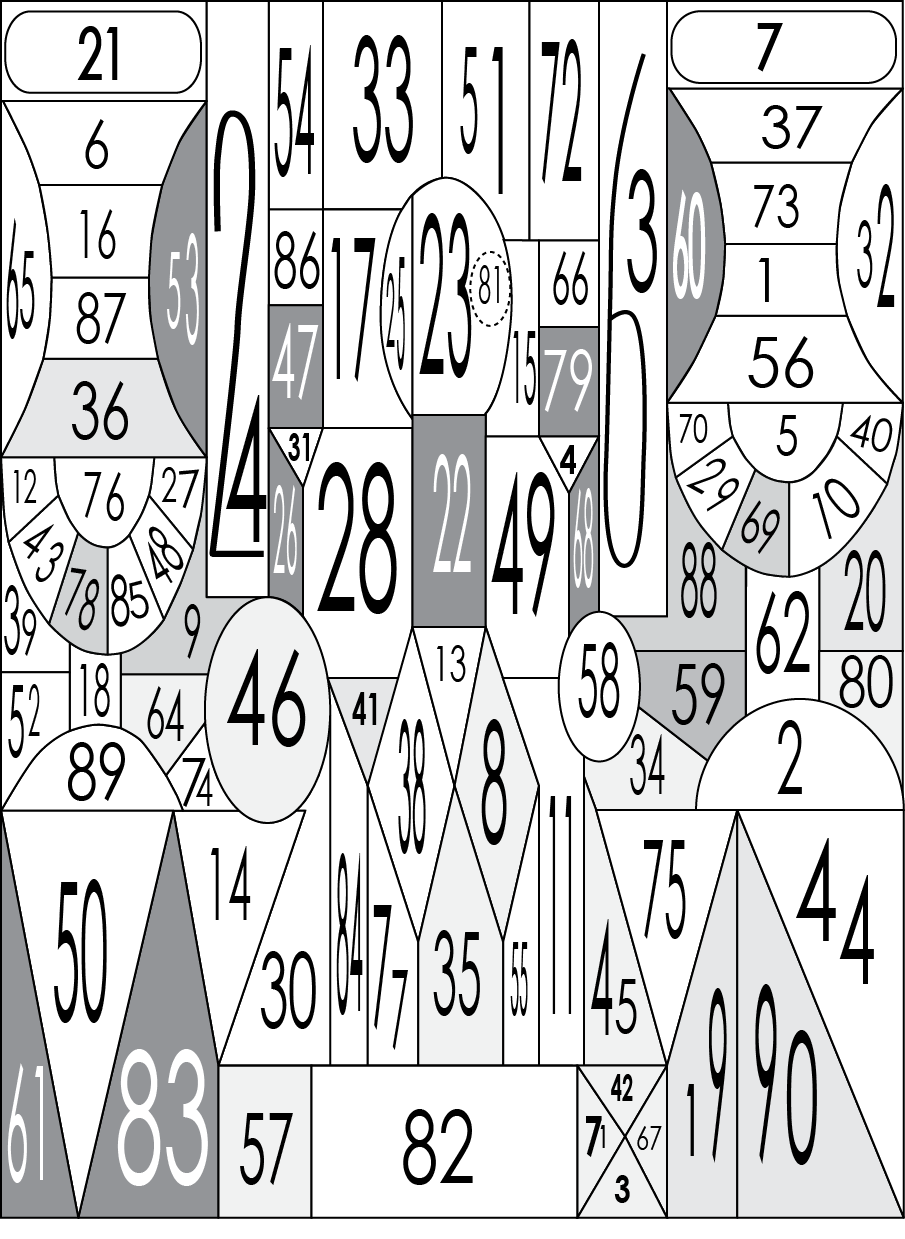 